ГУ ДПО "Институт развития образования Забайкальского края"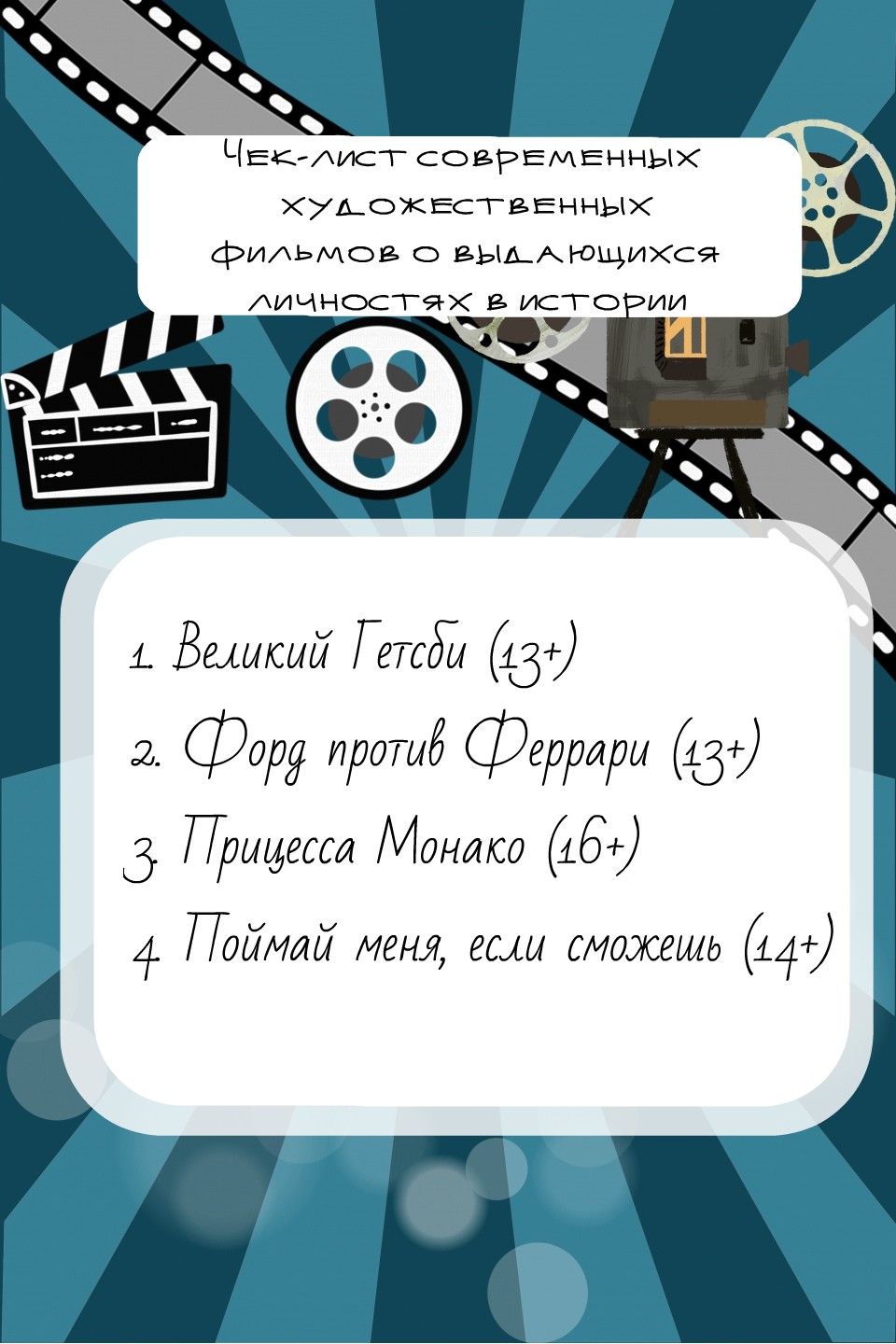 ГУ ДПО "Институт развития образования Забайкальского края"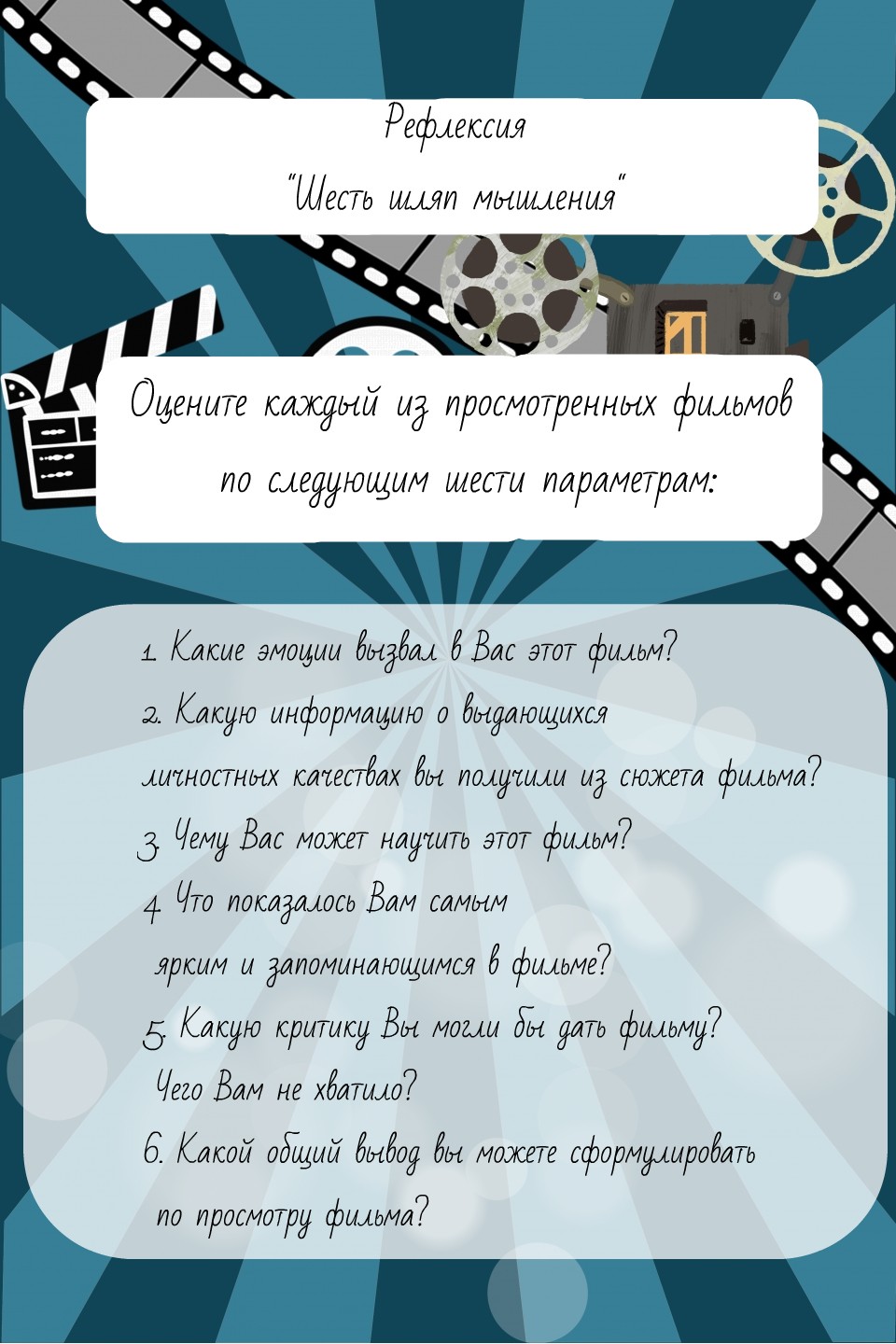 